``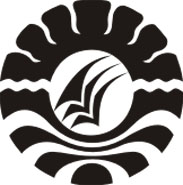 PENERAPAN MODEL PEMBELAJARAN JOY FUL LEARNING UNTUK MENINGKATKAN HASIL BELAJAR  PKn SISWA KELAS IV SD NEGERI 14 BABANA KECAMATAN UJUNG LOE KABUPATEN BULUKUMBASKRIPSIDiajukan untuk memenuhi sebagai persyaratan guna memperolehGelar serjana pendidikan pada program studi pendidikan guru sekolah dasarStrata satu (S1) fakultas ilmu pendidikanUniversitas negeri MakassarOlehYongky Yesaya Molle1247045121PROGRAM STUDI PENDIDIKAN GURU SEKOLAH DASARFAKULTAS ILMU PENDIDIKANINIVERSITAS NEGERI MAKASSAR2016KEMENTERIAN RISET TEKNOLOGI DAN PENDIDIKAN TINGGI 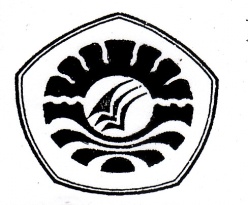 UNIVERSITAS NEGERI MAKASSARFAKULTAS ILMU PENDIDIKAN PROGRAM STUDI PENDIDIKAN GURU SEKOLAH DASAR      Kampus FIP UNM Jl. Tamalate 1 Tlp. (0411) 883076-883076 Fax. (0411) 883076PERSETUJUAN PEMBIMBINGSkripsi dengan judul : Penerapan Model Pembelajaran Joyful Learning Untuk Meningkatkan Hasil Belajar  PKn Siswa Kelas IV SD Negeri 14 Babana Kecamatan Ujung Loe Kabupaten Bulukumba.Atas nama : 	Nama 			: Yongky Yesaya Molle	Nim 			: 1247 045 121	Jurusan/Prodi		: Pendidikan Guru Sekolah Dasar	Fakultas 		: Ilmu PendidikanSetelah diperiksa dan diteliti, naskah  skripsi ini telah memenuhi syarat untuk diujikan. 								Makassar, 26 April 2016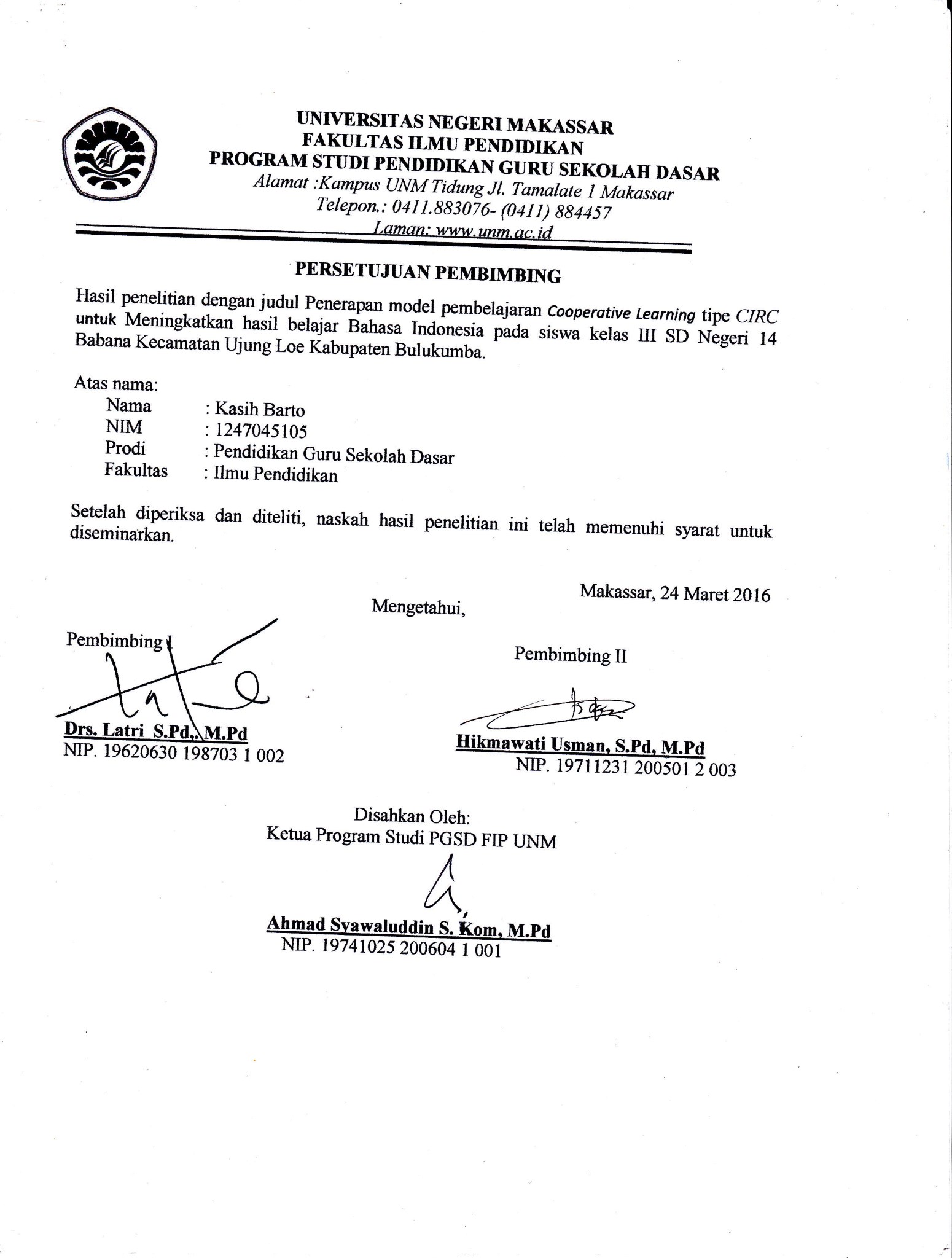 							Pembimbing II            					    	Hikmawati Usman, S.Pd, M   							NIP. 19711231 200501 2 003Disyahkan:Ketua Prodi PGSD FIP UNMAhmad Syawaluddin, S.Kom.,M.Pd  Nip : 19741025 200604 1 001PERNYATAAN KEASLIAN SKRIPSISaya yang bertanda tangan di bawah ini:	Nama		:  Yongky Yesaya Molle	Nim		:  1247 045 121	Jurusan/Prodi	:  PGSD S1 	Fakultas	:  Ilmu Pendidikan Judul     : Penerapan Model Pembelajaran Joyful learning untuk     Meningkatkan Hasil Belajar PKn Siswa Kelas IV SD Negeri  14 Babana Kecamatan Ujung Loe Kabupaten BulukumbaMenyatakan dengan sebenar-benarnya bahwa skripsi yang saya tulis ini benar merupakan hasil karya saya sendiri dan bukan merupakan pengambil alihan tulisan atau pikiran orang lain yang saya akui sebagai hasil tulisan atau pikiran sendiri.Apabila dikemudian hari terbukti atau dapat dibuktikan bahwa skripsi ini hasil jiplakan, maka saya bersedia menerima sanksi atas perbuatan tersebut sesuai ketentuan yang berlaku.			         	Makassar, 26 	April  2016						       	Pembuat pernyataan,     Yongky Yesaya Molle								Nim.1247 045 121MOTO Berdirilah diatas cermin sebelum anda berdiri diatas cerminan orang lain(Yongky Y Molle)Kuperuntukan karya sederhana ini Kepada Ibu dan AyahSerta keluarga Besar Tercinta Yang senantiasa mendukung Penulis dalam DoaSerta sahabat yang memberi warna dalam cerita kehidupanku.ABSTRAKYongky Yesaya Molle, 2016, penerapan model pembelajaran joyful learning untuk meningkatkan hasil belajar PKn siswa kelas IV SD Negeri 14 Babana Kecamatan Ujung Loe Kabupaten Bulukumba. Dibimbing oleh Drs. Latri Aras, S.Pd., M.Pd dan Hikmawati Usman, S.Pd, M.Pd Program Studi Pendidikan Guru Sekolah Dasar. Fakultas Ilmu Pendidikan, Universitas Negeri Makassar.Masalah dalam penelitian ini adalah rendahnya hasil belajar pada mata pelajaran PKn. Rumusan masalah dalam penelitian ini adalah Bagaimanakah Penerapan Model Pembelajaran joyful learning dapat Meningkatkan Hasil Belajar PKn untuk Siswa Kelas IV SD Negeri 14 Babana Kecamatan Ujung Loe Kabupaten Bulukumba. Tujuan penelitian ini adalah Mendeskripsikan penarapan model pembelajaran joyful learning. Pendekatan yang digunakan adalah pendekatan kualitatif dengan Jenis penelitian yang digunakan adalah penelitian tindakan kelas (PTK) yang meliputi tahap perencanaan, pelaksanaan, observasi dan refleksi. Seting penelitian ini di SD Negeri 14 Babana Kecamatan Ujung Loe Kabupaten Bulukumba. Subjek penelitian adalah peneliti sebagai guru, 1 guru kelas IV sebagai observer dan 29 siswa kelas IV SD Negeri 14 Babana terdiri dari 11 siswa laki-laki dan 18 siswa perempuan yang aktif dan terdaftar dalam semester genap tahun ajaran 2015/2016. Fokus penelitian ini adalah penerapan model pembelajaran Joyful Learning dan hasil belajar siswa pada mata pelajaran PKn. Teknik pengumpulan data terdiri dari observasi, tes dan dokumentasi. Teknik analisis datanya yaitu reduksi data, menyajikan data, dan penarikan kesimpulan. Hasil yang diperoleh menunjukan adanya peningkatan hasil belajar siswa pada mata pelajaran PKn, dilihat pada siklus I berada pada kategori cukup sedangkan siklus II mengalami peningkatan yaitu berada pada kategori baik dan rata-rata hasil belajar PKn meningkat mencapai kategori baik. Dapat disimpulkan bahwa melalui penerapan model pembelajaran joyful learning dapat meningkatkan hasil belajar siswa pada mata pelajaran PKnPRAKATAPuji Syukur kehadirat Tuhan Yang Maha Esa atas segala kasih dan rahmat-nya sehingga penulis dapat menyelesaikan penulisan skripsi ini dengan judul penerapan model pembelajaran joyful learning untuk meningkatkan hasil belajar siswa  kelas IV SD Negeri 14 Babana Kecamatan Ujung Loe Kabupaten Bulukumba. Penulis menyadari bahwa dalam proses penulisan skripsi ini banyak mengalami kendala, namun berkat bantuan bimbingan dan kerja sama dari berbagai pihak sehingga kendala-kendala yang dihadapi tersebut dapat diatasi. Untuk itu penulis mengucapkan terima kasih yang tak terhingga kepada Drs. Latri, S.Pd., M.Pd selaku dosen pembimbing I sekaligus sebagai koordinator asrama PPGT PGSD FIP UNM dan  Hikmawati Usman, S.Pd, M.Pd selaku dosen pembimbing II yang telah sabar, tekun, tulus dan ikhlas meluangkan waktu, tenaga dan pikiran untuk memberikan bimbingan, motivasi, arahan, dan saran-saran yang berharga kepada penulis selama penulisan skripsi.Pada kesempatan ini penulis juga mengucapkan trima kasih kepada:Menteri Riset, Teknologi, dan Pendidikan Tinggi yang telah menyelenggarakn Program Maju Bersama Mencerdaskan Indonesia terkhususnya yaitu program Pendidikan Profesi Guru Terintegrasi sehingga penulis bisa mengikuti perkuliahan. Prof. Dr. H. Arismunandar, M.Pd. selaku rektor Universitas Negeri Makassar yang telah menerima penulis untuk menimbah ilmu di Universitas Negeri Makassar. Drs. H. Abdullah Pandang.,M.Pd. selaku Direktur P3G (Program Pengembangan Profesi Guru)  Universitas Negeri Makassar yang telah memberikan segala fasilitas perkuliahan di Universitas Negeri Makassar terkhususnya Program Pendidikan Profesi Guru Terintegrasi (PPGT).Dr. Abdullah Sinring. M.Pd, selaku Dekan Fakultas Ilmu Pendidikan Universitas Negeri Makassar, atas segala kebijakannya sebagai pimpinan fakultas tempat peneliti menimba ilmu selama ini. Dr. Abdul Saman.,M.Si.,Kons selaku PD I; Drs. Muslimin.,M.Ed selaku PD II; Dr. Pattaufik.,M.Pd selaku PD III; Dr. Parwoto.,M.Pd selaku PD IV  Fakultas Ilmu Pendidikan Universitas Negeri Makassar yang telah memberikan layanan selama proses pendidikan dan penyelesaian studi.Ahmad Syawaluddin, S.Kom.,M.Pd dan Muhammad Irfan, S.Pd., M.Pd. selaku ketua dan sekretaris Program Studi PGSD Fakultas Ilmu Pendidikan Universitas Negeri Makassar yang selalu memberikan bantuan, arahan dan petunjuk kepada penulis dalam menyelesaikan studi.Bapak dan Ibu Dosen UPP PGSD Bone dan UPP PGSD Makassar yang telah memberikan ilmu pengetahuan yang begitu berarti kepada penulis selama perkuliahan.Koordinator Asrama Program Pendidikan Profesi Guru Terintegrasi Program Studi Pendidikan Guru Sekolah Dasar Fakultas Ilmu Pendidikan Universitas Negeri Makassar bapak Drs. Latri, S.Pd.,M.Pd yang selalu memberi semangat, bimbingan, dan segala kebaikannya kepada penulis untuk mampu bertahan dalam berbagai tugas dan tanggung jawab yang diberikan kepada penulis.Bapak dan Ibu Pembina Asrama Program Pendidikan Profesi Guru Terintegrasi Program Studi Pendidikan Guru Sekolah Dasar Fakultas Ilmu Pendidikan Universitas Negeri Makassar yang selalu memberi masukan positif kepada penulis sehingga mampu menyelesaikan penulisan hasil penelitian ini.Ferderibka Henukh adalah Ibu yang telah melahirkan dan merawat ku, serta Ayahku Yulius Molle yang telah merawat, mendidik dan senantiasa mendoakan penulis sampai saat ini.Rekan-rekan mahasiswa asrama PPGT PGSD FIP UNM seperjuangan angkatan II yang telah memberikan semangat dan dukungan kepada penulis.Teman-teman mahasiswa asrama PPGT PGSD FIP UNM angkatan III yang juga meberikan support kepada penulis selama penulisan skripsi.Rekan-rekan sedaerah yang telah memberikan motivasi perhatian yang begitu berharga bagi penulis selama ini.Semoga kebaikan oleh Bapak dan Ibu serta semua pihak yang telah membantu dalam penyusunan skripsi selama ini, kiranya mendapat balasan yang berlipat ganda dari Yang Maha Kuasa dan dapat menjadi berkat bagi kita semua.  Penulis telah melakukan upaya terbaik dalam penyusunan skripsi ini tetapi menyadari pula bahwa masih terdapat kekurangan, sehingga dengan segala kerendahan hati penulis mengharapkan saran dan kritik yang bersifat membangun demi kesempurnaan skripsi ini. Semoga skripsi ini dapat bermanfaat bagi kita semua.							     Makassar, Maret 2016							     Penulis DAFTAR ISIHALAMAN JUDUL									    iLEMBAR PERSETUJUAN PEMBIMBING						   ii  PERNYATAAN KEASLIAN SKRIPSI						  iiiMOTO											  ivABSTRAK									              vPRAKATA									             viDAFTAR ISI									              xDAFTAR TABEL								            xiiDAFTAR BAGAN								           xiiiDAFTAR LAMPIRAN							           xivBAB I PENDAHULUAN							              1Latar Belakang								   1Rumusan Masalah							               6Tujuan Penelitian						                           6Manfaat Penelitian							               6Manfaat Teoritis							               7Manfaat Praktis								   7BAB II KAJIAN PUSTAKA, KERANGKA PIKIR DAN HIPOTESISTINDAKAN 										   8Kajian Pustaka								   8Model Pembelajaran Joyful Learning					   8Hasil belajar 							             17Pembelajaran Pkn							             19Kerangka Pikir							             23Hipotesis Tindakan							             26BAB III METODE PENELITIAN						             27Pendekatan Dan Jenis Penelitian					             27Fokus Penelitian							             28Setting Dan Subyek Penelitian					             28Teknik Pengumpulan Data						             36Teknik Analisis Data							             37Indikator Keberhasilan						             38BAB IV PENULISAN DAN PEMBAHASAN				             41Hasil Penelitian							             41Pembahasan								             72BAB V KESIMPULAN DAN SARAN					             75Kesimpulan								             75Saran									             76DAFTAR PUSTAKA								             77LAMPIRAN-LAMPIRAN							             79RIWAT HIDUP									 157DAFTAR TABELNomor				Judul 						HalamanAktivitas belajar								38Indikator Proses								524.2	Data deskripsi Frekwensi nilai tes hasil belajar siswa pada siklus I		534.3	Presentase ketuntasan hasil blajar 						544.4	Data deskripsi frekwensi nilai tes hasil belajar siswa pada siklus II		684.5	Presentase ketuntasan hasil belajar						69DAFTAR BAGANNomor 			Judul						Halaman2.1		Bagan kerangka pikir							253.1		Bagan desain penelitian						31DAFTAR LAMPIRANNomor			Judul							HalamanRencana Pelaksanaan Pembelajaran siklus I pembelajaran I			79Rencana Pelaksanaan Pembelajaran  siklus I pembelajaran II		84Rencana Pelaksanaan Pembelajaran  siklus II pembelajaran I		92Rencana Pelaksanaan Pembelajaran  siklus II pembelajaran II		97Lembar Kerja Siswa siklus I pembelajaran I				          102Lembar Kerja Siswa siklus I pembelajaran II				          104Lembar Kerja Ssiswa siklus II pembelajaran I			          105Lembar Kerja Siswa siklus II pembelajaran II			          107Lembar observasi guru siklus I pembelajaran I			          108Lembar observasi guru siklus I pembelajaran II			          112Lembar observasi guru siklus II pembelajaran I			          116Lembar observasi guru siklus II pembelajaran II			          120Lembar observasi kegiatan siswa siklus I pembelajaran I		          124Lampiran observasi kegiatan siswa siklus I pembelajaran II		          127Lampiran observasi kegiatan siswa siklus II pembelajaran I		          130Lembar observasi kegiatan siswa siklus II pembelajaran II		          133Soal tes siklus I							          136Soal tes siklus II							          141Tabel penilaian hasil tes siklus I					          145Tabel penilaian hasil tes siklus II					          147Rekapitulasi nilai belajar siswa siklus I dan siklus II			          149Dokumentasi kegiatan pembelajaran 					          151	